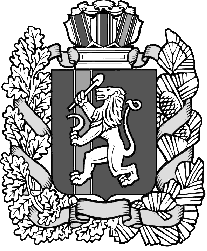 Дзержинский сельский Совет депутатовДзержинского района Красноярского краяРЕШЕНИЕ с. Дзержинское 23.09.2020                                                                                                      №1-6рОб утверждении состава административной комиссии Дзержинского сельсоветаВ соответствии с п. 4 ч. 2 ст. 22.1 Кодекса об административных правонарушениях РФ, ст. 14.2 Закона Красноярского края от 02.10.2008 №7-2161 "Об административных правонарушениях", Законом Красноярского края от 23.04.2009 № 8-3168 "Об административных комиссиях в Красноярском крае", Законом Красноярского края от 23.04.2009 №8-3170 "О наделении органов местного самоуправления муниципальных образований края государственными полномочиями по созданию и обеспечению деятельности административных комиссий", 22 Устава сельсовета, Дзержинский сельский Совет депутатов РЕШИЛ:1. Утвердить состав административной комиссии согласно Приложению.2. Признать утратившим силу:- решение Дзержинского сельского Совета депутатов №2-20Р от 25.12.2015;- решение Дзержинского сельского Совета депутатов №3-22Р от 03.03.2016;- решение Дзержинского сельского Совета депутатов №4-30Р от 26.04.2016;- решение Дзержинского сельского Совета депутатов №28-181Р от 23.04.2020.       3.  Контроль за исполнением настоящего решения оставляю за собой.         4. Опубликовать настоящее решение в газете «Дзержинец».       5. Решение вступает в законную силу  в день, следующий за днем его официального опубликования.Председатель сельского Совета депутатов                                                                       Ю.Л.Самусева                          Глава сельсовета                                                                                   А. И. СоничПриложение к решению сельского Совета депутатовот 23.09.2020 №1-6рСОСТАВадминистративной комиссии Дзержинского сельсоветаСонич Александр Иванович – Глава сельсовета, председатель комиссии.Алексеев Андрей Сергеевич – заместитель Главы сельсовета, заместитель председателя комиссии.Пастушенко Сергей Юрьевич – ведущий специалист  администрации сельсовета, секретарь.Члены комиссии:Стефанюк Ирина Викторовна – главный специалист администрации  сельсовета.Владимирова Ольга Николаевна – главный специалист администрации сельсовета.Холодилов Вениамин Иванович – ведущий специалист администрации сельсовета.Баскакова Елена Викентьевна – главный специалист-главный архитектор администрации Дзержинского района  (по согласованию).Напиленок Михаил Александрович - ведущий специалист администрации сельсовета.Чекмарев Павел Федорович – депутат сельского Совета депутатов (по согласованию).